                   PERSONAL SUMMARY                                                                                     Seeking employment as Assistant/Coordinator in a dynamic, goal-driven company in need of agile, versatile, goal-driven employee, and willing to put time, effort, and hard-won experience into the job. Reach Me At:  Address:Abu Hail Dubai,UAEMobile:+971-0568784833Email:Yusraoffical@gmail.com			Visa Status:Husband’s SponsorshipKEY COMPETENCIES AND SKILLS:Proficient at MS Office (especially Excel)Employee RelationsCustomer serviceMaintaining personal recordsCorrespondence handlingNumerical ability and data entry skills.Reports PreparationTime Management                             PROFESSIONAL EXPERIENCE:                                ARAB LINK EXCHANGE DUBAI UAE                                                DATA ENCODER (OCTOBER 2015 TO DECEMBER 2015)To enter data from various source documents into the computer system for storage, processing and data management purposes.Main Job Tasks and Responsibilities:Prepare, compile and sort documents for data entry.Check source documents for accuracy.Verify data and correct data where necessary.Obtain further information for incomplete documents.Update data and delete unnecessary files.					Combine and rearrange data from source documents where required.Enter data from source documents into prescribed computer database, files and forms.Check completed work for accuracy.Store completed documents in designated locations.Respond to requests for information and access relevant files.Communicate with applicants telephonically and in person.Provide guidance and information on application requirements.                          WATER AND POWER DEVELOPMENT AUTHORITY PAKISTAN                                             ADMIN ASSISTANT (FEB 2013 TO JULY 2015)Responsible for providing an efficient and professional administrative and clerical service to colleagues, managers and supervisors to facilitate the efficient operation of the office.Main Job Tasks and Responsibilities:Providing secretarial services such as minute taking, WP and diary management.  Ensuring office procedures and systems operate efficiently. Handling requests for information and data. Setting up e-mail groups for committees. Circulating documents via post and email.  Scanning and copying contracts, notes and other documents.  Checking stationary levels and ordering new supplies.  Opening, dating, copying and circulating incoming post.  Raising purchase orders and chasing outstanding accounts.  Recording, compiling, transcribing and distributing the minutes of meetings.Write business letters, reports or office memos using word processing programs.File papers and documents.                                ATLAC MANAGEMENT CONSULTANTHUMAN RESOURCEProvide support to supervisors and staff to develop the skills and capabilities of staff.Monitor staff performance and attendance activities.Coordinate staff recruitment and selection process in order to ensure a timely organized and comprehensive procedure is used to hire staff.Provide information and assistance to staff, supervisors and Council on human resource and work related issues.AdministrationPrepare record, check over and proofread correspondence, invoices, presentations, brochures, publications, reports and relevant materials.Record and prepare minutes of meetings.Organize travel schedules and book reservations.Open and distribute incoming regular and electronic mail and other material and co-ordinate the flow of information.Set up and uphold manual and automated information filing systems.Schedule and verify appointments and meetings of managers.Academic Qualification :                                                                                               . Secondary School Certificate SSC(Matric) 2003BISE Abbottabad,Pakistan.Higher Secondary School  Certificate(FSC)2005BISE Abbottabad,Pakistan.Bachelors Of  Arts 2012Hazara University, Pakistan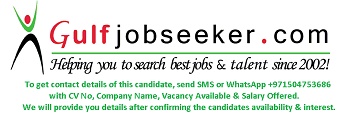 Gulfjobseeker.com CV No: 1534338E-mail: gulfjobseeker@gmail.com